ANEXO 7AUTODECLARAÇÃO DE QUILOMBOLAEu, (inserir nome), CPF nº (inserir número), declaro para o fim específico de concorrência às vagas de Ações Afirmativas, atendendo ao disposto no Edital xx/xxxx PPGCMH/CEFID da Universidade do Estado de Santa Catarina (UDESC), que sou quilombola. Estou ciente de que, sendo constatada a prestação de informações falsas relativas às exigências estabelecidas quanto à autodeclaração, estarei sujeito(a) à desclassificação, perda da vaga e demais sanções legais cabíveis, o que poderá acontecer a qualquer tempo. Declaro também estar ciente de que, para comprovar minha condição, deverei apresentar, além desta autodeclaração, declaração de pertencimento assinada por liderança local devidamente identificada ou documento reconhecendo a comunidade como remanescente de quilombo. (Cidade), _____ de _______________de 2024._____________________________Assinatura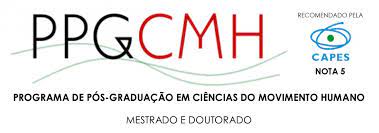 